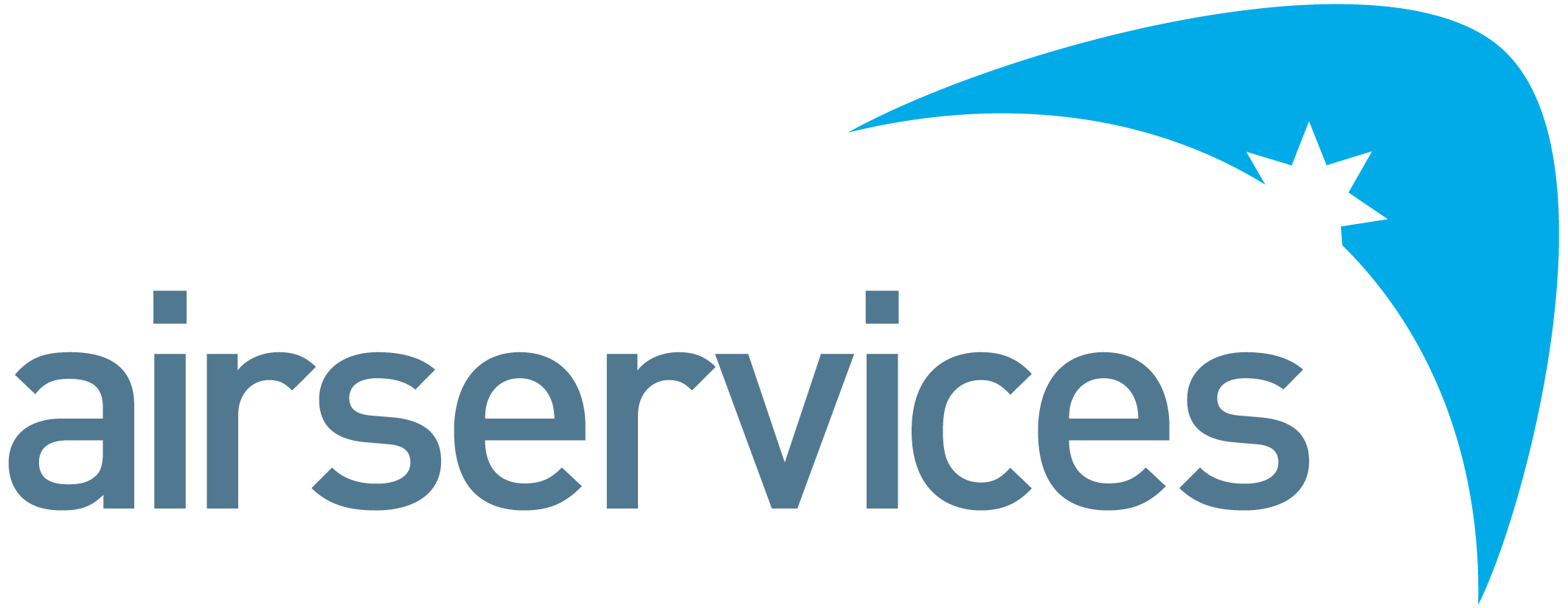 Senior Engineering Specialist (ENMP)Airservices is a government owned organisation providing safe, secure, efficient and environmentally responsible services to the aviation industry. Each year we manage over four million aircraft movements carrying more than 156 million passengers, and provide air navigation services across 11 per cent of the world’s airspace. Airservices has two major operating centres in Melbourne and Brisbane and a corporate office in Canberra. We operate 29 air traffic towers at international and regional airports, and provide aviation rescue firefighting services at 26 Australian airports.We are committed to continuing to improve our business by providing our customers with services they value, and embedding new ways of working and technology investments to further innovate and optimise.As a Senior Engineering Specialist (ENMP), you will support the successful delivery of the Enterprise Network Management Program “Planning and Design Phase” through the provision of Safety, Planning, Design and Assurance deliverables, primarily in relation to Air-band VHF and ADS-B technologies.Airservices has commenced a multi-year program of work to modernise our network to enable a strategic change agenda. The Enterprise Network Modernisation Program (ENMP) will undertake an ambitious transformation program which will transition to a new IP network with new terrestrial, microwave and satellite components, and move to a managed service provider / vendor operated model. ENMP will deliver updates to operational (mission-critical) and corporate networks that will ensure existing systems remain connected to deliver safe, efficient and effective Air Navigation and Aviation Rescue and Fire Fighting services; as well as enabling future enhancements to support future requirements other systems and services.Position SpecificCoordinate with System Technical Advisors, Lifecycle Planning Business Manager, and Lifecycle Delivery Business Manager to achieve the technical outcomes required for the ENMP program to succeedProvide specialist advice in relation to their domain as it relates to implementation within the Airservices architecture and environmentReview, assess and validate the suitability of managed service provider proposed solutions;Identify risks and issues facing successful delivery and propose management/mitigation options as requiredExperience and knowledge in Air-band VHF and ADS-B and a demonstrated ability for quickly understanding complicated and technical conceptsDetermine success criteria for the ENMP Program team to validate prior to transition Provide engineering expertise to investigate complex problems, and develop and integrate improvements to system performance and the overall service delivery process Produce engineering reports, feasibility studies and proposals to determine and recommend changes in the methodology, design, performance specification and measurement of Airways Systems Maintain an appropriate base level of knowledge of current and proposed Communications, Navigation, Surveillance and Air Traffic Management systems used in Airservices and supporting Infrastructure systemsA sound knowledge of and experience in the use of Systems Engineering principlesAble to communicate clearly and succinctly on technical issues, at the appropriate level both orally and in writingAble to successfully deliver presentations to both technical and non-technical personnelManage assigned tasks effectively to achieve the appropriate levels of safety, quality and efficiency within schedule and allocated budgetEnsure applicable processes are applied in accordance with the Airservices Technology Management System (TMS)Assist other engineering and technology staff, when required, to apply change control and management as per the TMS to ensure that all changes are developed, reviewed and approved to ensure the integrity of the system baselineAssist projects to deliver against specified requirements.People Establish and maintain an effective working relationship with other Airservices staff to ensure that there is effective coordination of all activities in support of organisational objectives Be part of high-performance team with an emphasis on an accountable performance culture Actively participate in knowledge sharing with and coaching/mentoring less experienced team members. Compliance, Systems and Reporting Drive implementation of enterprise governance systems and policies, including safety, environmental, work health & safety, risk and compliance Demonstrate safety leadership and behaviours consistent with enterprise strategies, and manage the branch in accordance with work health and safety accountability requirements. Safety Demonstrate safety behaviours consistent with enterprise strategies Ensure that the system management and maintenance activities are delivered in a consistent and timely manner with a focus on safety and quality Identify potential system safety risks and take appropriate action to prevent, address or escalate safety related system issues eliminating any adverse impact on the system or operations. Efficient, Effective and Accountable Builds and maintains effective working relationships Motivates and empowers team members and others Takes responsibility for actions, outcomes and people Commercial Meeting team budget and performance targets Demonstrated value for money outcomes for commercial, legal and financial decisions Safety Compliance with safety, risk, environmental and any other standards. As a member of the Service Delivery Group, your key relationships are: Engineering and technology staff responsible for technical management of systems Team Leader Enterprise Network Modernisation ProgramOperations representatives Lifecycle Management group Asset Management Governance & Analysis group Contractors and suppliersTertiary qualified in Engineering and eligible for registration at the chartered level by a recognised professional bodyExperience in the practical application of ITIL principlesExperience in managing engineering activities in relation to Air-band VHF is desirableExperience in managing engineering activities in relation to ADS-B is desirableSignificant experience delivering large complicated projectsExcellent oral and communications skills and the ability to work independently or in a team environment High level of understanding and application of skills and experience with the conduct of Systems Engineering tasks Demonstrated ability to engage with suppliers/contractors to ensure supportability is designed into the system being designed/acquired Demonstrated sound judgement and business acumen, with a focus on results in a service delivery environment Demonstrated values-based behaviours, and ability to support organisational capability and culture Ability to provide direct professional engineering supervision, and technical mentoring and coaching to others Ability to drive Technology process improvement. As a member of Airservices, you will consistently demonstrate performance standards and behaviours that meet our Code of Conduct.  This includes:Treating everyone with dignity, respect and courtesyActing with honesty and integrityActing ethically and with care and diligenceComplying with all Airservices’ policies and procedures, and applicable Australian lawsDisclosing and taking reasonable steps to avoid any actual, potential or perceived conflict of interestBehaving in a way that upholds our vision, mission and values, and promotes the good reputation of Airservices.Position DetailReports ToCNSI North Maintenance Engineering Team LeaderGroupCNSI - Northern FIRClassificationTechnology Professional Band 3 (TP3)LocationBrisbaneReports – Direct
Total NilOrganisational EnvironmentPrimary Purpose of Position Accountabilities and ResponsibilitiesKey Performance IndicatorsKey RelationshipsSkills, Competencies and QualificationsPerformance Standards and Behaviours